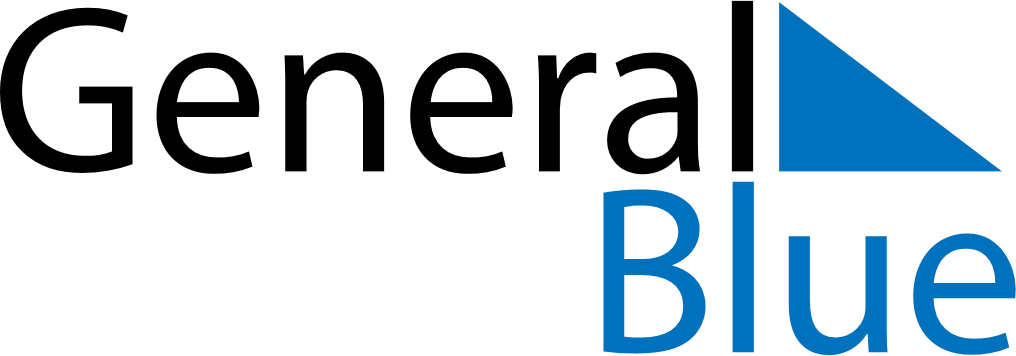 August 2026August 2026August 2026BarbadosBarbadosMondayTuesdayWednesdayThursdayFridaySaturdaySunday12Emancipation Day3456789Kadooment Day10111213141516171819202122232425262728293031